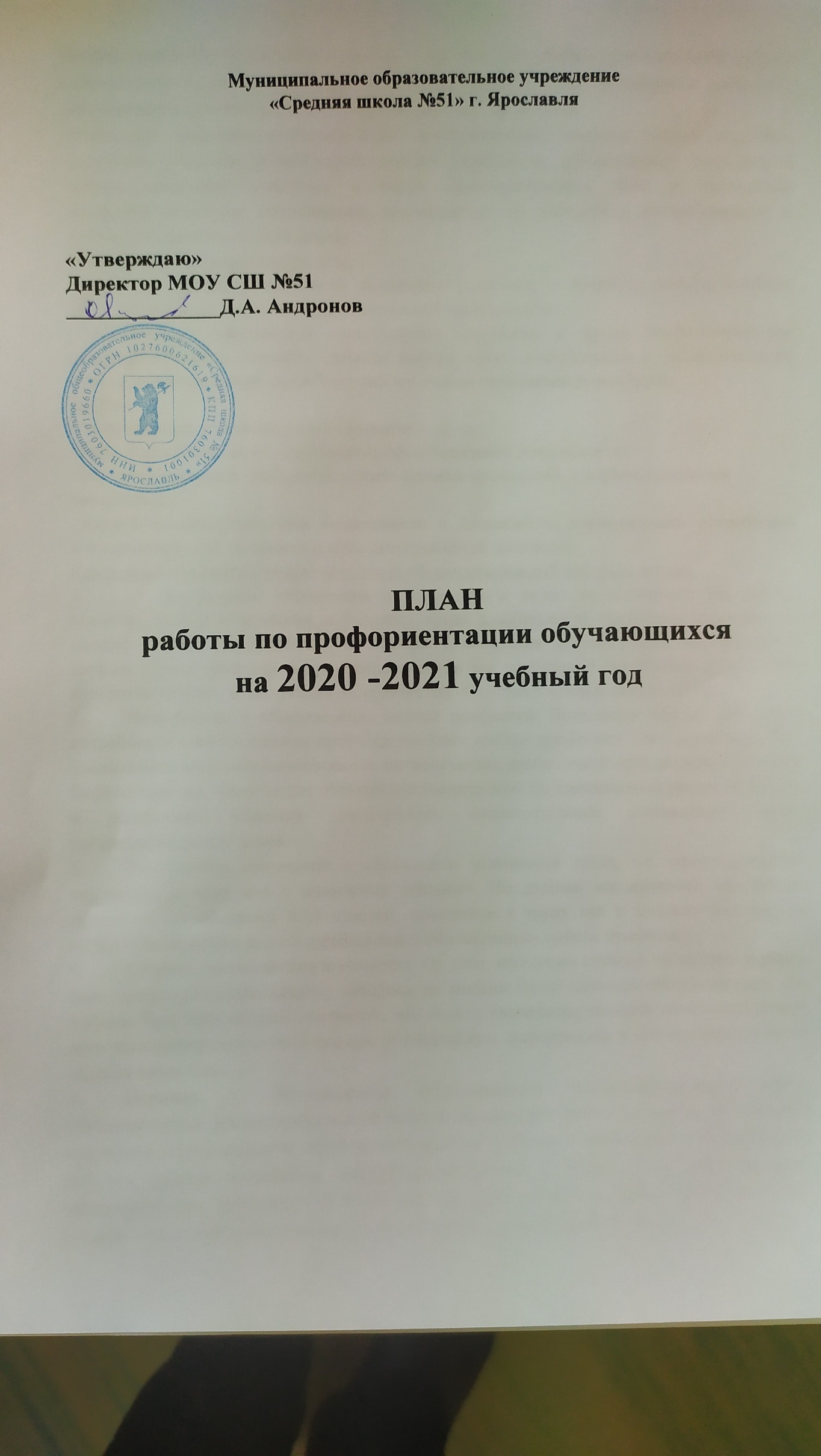 Профессиональная ориентация в школе - это система учебно-воспитательной работы, направленная на усвоение обучающимися необходимого объёма знаний о социально-экономических и психофизических характеристиках профессий.Реализация профориентационного плана предусматривает активное участие педагогов, родителей учащихся общеобразовательного учреждения, работодателей, сотрудников центра занятости населения и иных заинтересованных лиц в проведении профориентационных мероприятий, направленных на подготовку востребованных в регионе профессиональных кадров.Цели профориентационной работы:- оказания профориентационной поддержки учащимся в процессе выбора профиля обучения и сферы будущей профессиональной деятельности.- выработка у школьников сознательного отношения к труду, профессиональное самоопределение в условиях свободы выбора сферы деятельности в соответствии со своими возможностями, способностями и с учетом требований рынка труда.Задачи: - сформировать положительное отношение к труду;- научить разбираться в содержании профессиональной деятельности;- научить соотносить требования, предъявляемые профессией, с индивидуальными качествами;- научить анализировать свои  возможности  и  способности, (сформировать  потребность в осознании и оценке качеств и возможностей своей личности)Критерии и показатели эффективности профориентационной работы в школе:1.      Достаточная информация о профессии и путях ее получения. Без ясного представления о содержании и условиях труда в избираемой профессии школьник не сможет сделать обоснованного ее выбора. Показателем достаточности информации в данном случае является ясное представление им требований профессии к человеку, конкретного места ее получения, потребностей общества в данных специалистах.2. 	Потребность в обоснованном выборе профессии. Показатели сформированности потребности в обоснованном профессиональном выборе профессии – это самостоятельно проявляемая школьником активность по получению необходимой информации о той или иной профессии, желание (не обязательно реализуемое, но проявляемое) пробы своих сил в конкретных областях деятельности, самостоятельное составление своего профессионального плана.3. 	Уверенность школьника в социальной значимости труда, т.е. сформированное отношение к нему как к жизненной ценности. По данным исследований жизненных ценностей обучающихся 8-11 классов, отношение к труду как к жизненной ценности прямо соотносится у них с потребностью в обоснованном выборе профессии.4. 	Степень самопознания школьника. От того, насколько глубоко он сможет изучить свои профессионально важные качества, во многом будет зависеть обоснованность его выбора. При этом следует учитывать, что только квалифицированный специалист может дать школьнику достаточно полную и адекватную информацию о его профессионально важных качествах.5.	Наличие у обучающегося обоснованного профессионального плана. Обоснованность профессионального выбора справедливо считается одним из основных критериев эффективности профориентационной работы. Показателем обоснованности является умение соотносить требования профессии к человеку со знаниями своих индивидуальных особенностей, те из них, которые непосредственно влияют на успех в профессиональной деятельности, т. е. профессионально важные качества.План профориентационной работы на 2020/2021 учебный годМероприятияСрокиСрокиОтветственныйПрофориентационная работа с педагогическим составомПрофориентационная работа с педагогическим составомПрофориентационная работа с педагогическим составомПрофориентационная работа с педагогическим составомРазработать рекомендации классным руководителям по планированию профориентационной работы с обучающимися различных возрастных группв течение годав течение годаЕлисеева Е. В.Оказание помощи в разработке, организации и проведении профориентационных  мероприятийв течение годав течение годаЕлисеева Е. В.Оказание индивидуальных  консультаций по вопросам организации профориентационной работы в классев течение годав течение годаЕлисеева Е. В.Постоянное знакомство учителей с инструкциями, приказами, решениями по профессиональной ориентациив течение годав течение годаЕлисеева Е. В.Профориентационная деятельность с родителямиПрофориентационная деятельность с родителямиПрофориентационная деятельность с родителямиПрофориентационная деятельность с родителямиПроведение индивидуальных консультаций родителей обучающихся по проблемам  профессионального самоопределенияв течение годав течение годаЕлисеева Е. В.Обсуждение вопросов профориентации на классных родительских  собраниях  октябрьфевральоктябрьфевральКлассные руководителиЕлисеева Е. В.Привлекать родителей к участию в проведении экскурсий обучающихся на предприятия и учебные заведенияв течение годав течение годаКлассные руководителиЕлисеева Е. В.Подготовка рекомендаций родителям по выявлению затруднений и проблемам профориентациив течение годав течение годаЛисицина Н. В.Елисеева Е. В.Профориентационные мероприятия с обучающимисяПрофориентационные мероприятия с обучающимисяПрофориентационные мероприятия с обучающимисяПрофориентационные мероприятия с обучающимисяАнкетирование обучающихся 8-10 классов с целью изучения степени готовности к выбору профессии и выявления потребности обучающихся в помощи специалистов  в решении вопросов самоопределенияоктябрьоктябрьЛисицина Н. В.Елисеева Е. В.Индивидуальное  диагностирование обучающихся с целью выявления характерных особенностей личности (интересов, склонностей, способностей)в течение годаЛисицина Н. В.Лисицина Н. В.Индивидуальное консультирование обучающихся с целью построения индивидуальной профессиональной траекториив течение годав течение годаЛисицина Н. В.Классные часы профориентационной тематикив течениегодав течениегодаКлассные руководителиЕлисеева Е. В.Проведение опроса по выявлению проблем обучающихся по профориентацииноябрьноябрьЛисицина Н. В.Елисеева Е. В.Организация взаимодейтвия с профессиональными образовательными организациями:- экскурсии в профессиональные образовательные организации - мастер-классы студентов профессиональных образовательных организаций- участие в Днях открытых дверей- совместные мероприятия с профессиональными образовательными организациями в течение годав течение годаадминистрация школыКонкурсы профориентационной направленностив течение годав течение годаЕлисеева Е. В.Организация выставок профориентационной направленностив течение годав течение годаНикифорова И. В.Елисеева Е. В.Расширение знаний обучающихся о новых профессиях учителями-предметникамив течение годав течение годаЕлисеева Е. В.учителя-предметникиОрганизация участия обучающихся в Днях профессионального образования в течение годав течение годаадминистрация школыПривлечение к занятиям в кружках и спортивных секциях в школе, в учреждениях дополнительного образованияв течение годаКлассные руководителиЕлисеева Е. В.Классные руководителиЕлисеева Е. В.Организация работы летнего трудового лагерямай-июньЕлисеева Е. В.Елисеева Е. В.Информационная поддержка организации профориентационной работыИнформационная поддержка организации профориентационной работыИнформационная поддержка организации профориентационной работыИнформационная поддержка организации профориентационной работыОбновление информации профориентационного стенда, школьного сайтав течение годав течение годаЕлисеева Е. В.Разработка информационных брошюр, буклетовв течение годав течение годаЕлисеева Е. В.Обеспечение школы документацией и методическими материалами по профориентациив течение годав течение годаЕлисеева Е. В.Пополнение библиотечного фонда литературой по профориентации и трудовому обучениюв течение годав течение годаНикифорова И. В.Составление плана профориентационной работыавгуставгустЕлисеева Е. В.Участие в совещаниях и обучающих семинарах по профориентационной работев течение годав течение годаЕлисеева Е. В.